                              Bryan County High Band Booster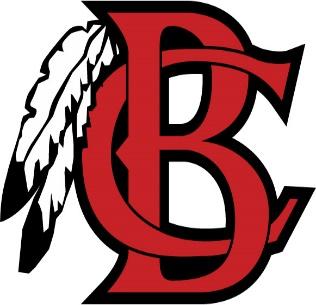 Jake Blair, PresidentTori Blair, Vice PresidentKellie Coe, SecretaryKathy Greenwell, TreasurerPride of the Tribe Marching Band		          	1234 Camellia Drive, Pembroke, GA 31321Phone: 912-626-5060  I.  Call to Order called to order the meeting of the BCHS Band Booster at  on  , 2023 at the BCHS band room.  II.  Roll call recorded all in attendance. The following persons were present: Jesse France, Laura McDonald, Kenney McDonald, Catherine Gissel, Jen Parker, Sherry Arthur, Kathie Steinberger, Jessica McLamb, Kathy Greenwell, Tori Blair, Kellie Coe, Avery Gallups, Bailey GallupsIII.  Approval of minutes from last meeting	a.  Minutes of last meeting were posted to website for review. IV.  Old Business 	a.  Checkbook balance as of  , 2023 = $	b.  We are now using our PayPal account as a way to keep the uniform fund separate 	from the rest of the monies in the regular budget. Any amounts that go into the PayPal 	account (i.e.- spirit store or registration payments) will be transferred into the regular 	bank account and vice versa; any uniform payments into the regular bank account will 	be transferred to the PayPal account			i.  PayPal (uniform) balance: $1,548.71 (Feb 25th deposit from PayPal giving fund 		= $1134.57)	c.  Square terminal has been purchased and is ready for use	d.  Food donation for the End of the Year Banquet – May 9, 2023		i.  We have received a generous donation for the End of the Year Banquet from 			Quicky’s BBQ.  They will donate grilled or baked chicken, 2 pans of yellow rice 			and green beans. In addition to these items we will provide rolls, desserts and 			drinks.  		ii. The contact for Quicky’s BBQ is Ricardo Crawford.  Our band contact is Raven 			Pridgen.	e.  Jazz Dinner – April 22, 2023		1.  In light of the donation for EofY, we have opened the menu for the Jazz dinner 		back up for discussion.  There was a majority of agreement that we change the 			menu for the Jazz Dinner to spaghetti because it will be cheaper and easier to 			serve.  We will now be doing salad, spaghetti with meat sauce, green beans, rolls 		and store-bought cakes.	f.  Food donations:  We will be accepting donations for both banquets.  The deadline for 	this will be April 14, 2023.  There will be a sign up sheet on the band website 	(bchsband.com).	g.  We need pictures for the End of the Year Banquet.  Please encourage your children 	(and you if you have some great candid photos) to send them to us!! They can be sent to 	this email:  Bchbboosters@gmail.com)
  V.  New Business	a.  We need to purchase spare tires for both of our trailers. – Jesse V will check with 	Owens Lumber	b.  Officer Nominations: Officers will be voted on April 11, 2023. (Nominees must accept 	the nomination)	In addition to the nominees last month we have added Laura McDonald for Vice 	President and Shelly Butler for Treasurer (awaiting acceptance) VI.  Next MeetingScheduled Tuesday, April , 2023 in the band room at 6:30VII.  Meeting Adjourned adjourned the meeting at .Booster Meeting Minutes from   , 2023